INDICAÇÃO Nº 04003/2013Sugere ao Poder Executivo Municipal a continuidade da rede de esgoto em viela entre as ruas Lituânia e Escócia, nas proximidades com o nº 266, no bairro Jardim Europa. Excelentíssimo Senhor Prefeito Municipal, Nos termos do Art. 108 do Regimento Interno desta Casa de Leis, dirijo-me a Vossa Excelência para sugerir que, por intermédio do Setor competente, seja executada a continuidade da rede de esgoto em viela entre as ruas Lituânia e Escócia, nas proximidades com o nº 266, no bairro Jardim Europa, neste município. Justificativa:Conforme visita realizada “in loco”, este vereador pôde constatar que a rede de esgoto em andamento foi paralisada na altura do nº 266 da Rua Escócia, sendo necessária sua continuidade até a Rua Lituânia. Plenário “Dr. Tancredo Neves”, em 11 de julho de 2.013.ANTONIO PEREIRA“Pereira” -Vereador PT-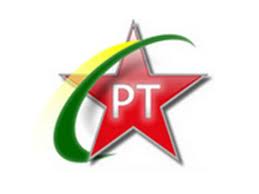 